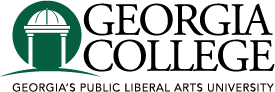 University Curriculum CommitteeAugust 24, 2018     3 p.m.Parks 301Attendees: Arias, Karlis, Wallace, Kim, Mahabaduge, Martino, Muschell, Ramsey, Abney, Canady, Cole, de Posada.Regrets: Humphries, CrossEx-Officio: Gardner, Spirou, Anderson, SmithAgenda approved: Call to OrderApproval of Agenda 
Motioned by Karlis, Seconded by Martino 12-0Review of Operating Procedure. Memberships, Officers“The UCC secretary share facilitates the posting of the minutes as soon as possible after the review process concludes.”Motioned by Martino, Seconded by dePosada, 12-0Action Items: Music and Conflict – Gorzelany-Mostak Motioned by Arias, Seconded by Abney, 12-0 (Approval)Information Items:Approval Process – Costas Spirou Associate Provost Spirou explained the approval process, as outlined by this flow chart that illustrates the streamlined process to propose and approve curricular matters. It is accessible to all faculty members and posted on this site.Update on General Education – Costas SpirouAssociate Provost Spirou explained that the General Education Committee will look at Area B in the curriculum and address issues in the core and will work with the UCC as prescribed by this flow chart.AdjournmentMotioned by Karlis, Seconded by Martino 12-0 Calendar of Meetings for 2018-2019September 28, 2018 	1:00 October 26, 2018	1:00 November 30, 2018	1:00January 25, 2019	1:00February 22, 2019	1:00March 29, 2019	1:00April 26, 2019		1:00